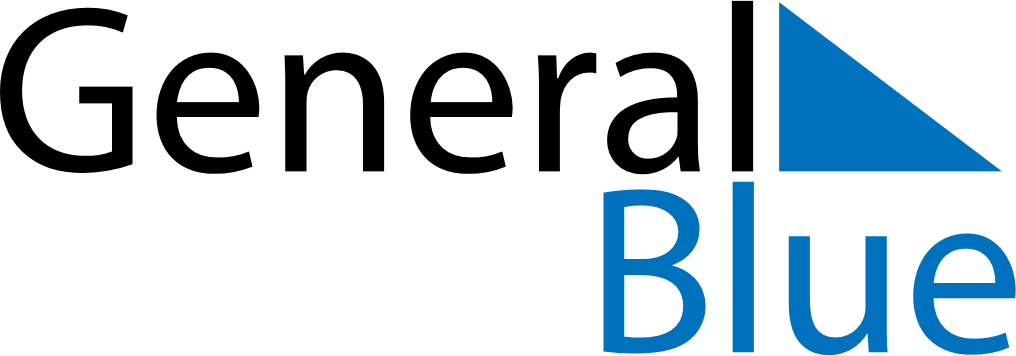 June 2030June 2030June 2030MaltaMaltaMondayTuesdayWednesdayThursdayFridaySaturdaySunday123456789June 7th101112131415161718192021222324252627282930Saints Peter and Paul